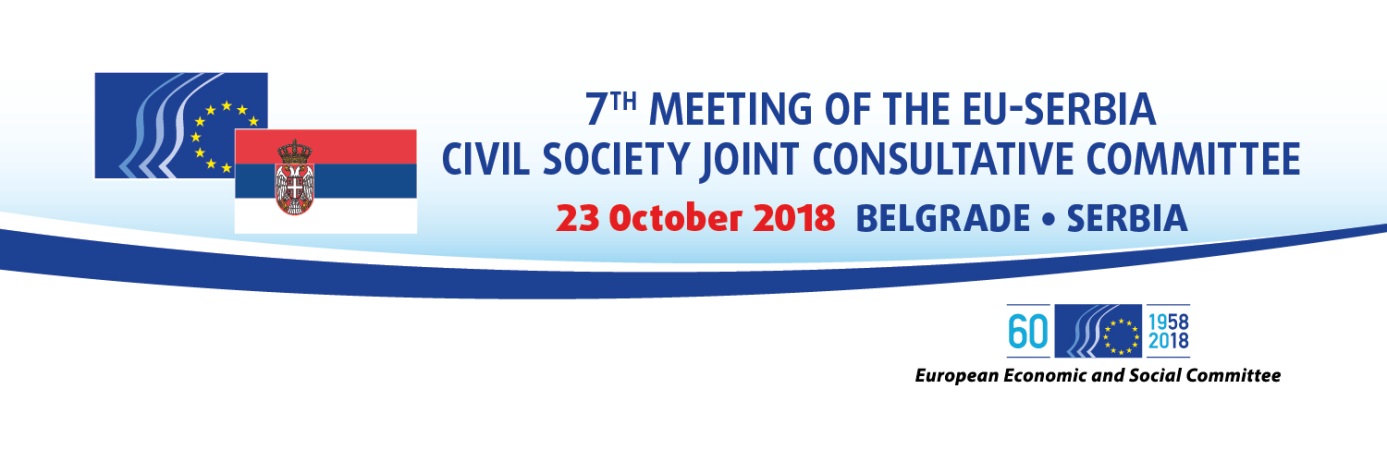 7. sastanak, 23. listopada 2018., BeogradZAJEDNIČKA IZJAVAZajednički savjetodavni odbor civilnog društva Srbije i EU-a (ZSO) jedno je od tijela osnovanih u okviru Sporazuma o stabilizaciji i pridruživanju između Europske unije i Srbije. On organizacijama civilnog društva s obje strane omogućuje da prate napredak Srbije prema Europskoj uniji i usvajaju preporuke upućene vladi Srbije i institucijama EU-a. ZSO pod pojmom civilnog društva podrazumijeva organizacije poslodavaca, sindikate i organizacije koje zastupaju druge gospodarske, socijalne i građanske interese.ZSO se sastoji od 18 članova, od kojih devet predstavlja Europski gospodarski i socijalni odbor (EGSO), a devet srpsko civilno društvo. U tekućem mandatu supredsjednici ZSO-a su Ana Milićević-Pezelj, članica EGSO-a i izvršna tajnica Saveza samostalnih sindikata Hrvatske (SSSH) i Zoran Stojiljković, predsjednik Ujedinjenog granskog sindikata „Nezavisnost“. Članovi ZSO-a raspravljali su o aktualnoj situaciji i predstojećem radu u okviru pregovora o pristupanju Srbije EU-u. Raspravljali su o nejednakostima i jednakim mogućnostima u području socijalne politike i zapošljavanja u EU-u i Srbiji te ocijenili kako Srbija koristi Instrument pretpristupne pomoći (IPA) i što od njega očekuje. Održali su raspravu i o osiguranju prostora za građansko djelovanje i stanju civilnog društva u EU-u i Srbiji.Aktualni odnosi EU-a i Srbije i pristupni procesČlanovi ZSO-a izražavaju zadovoljstvo zbog toga što je nakon posljednjeg sastanka Srbija otvorila 13. poglavlje (ribarstvo) i 33. poglavlje (financijske i proračunske odredbe). Time se broj otvorenih poglavlja povećao na 14, od kojih su dva već privremeno zatvorena. ZSO srpske vlasti poziva da poduzmu veće napore u cilju zadovoljavanja referentnih mjerila za otvaranje i zatvaranje poglavlja, a posebice privremenih referentnih mjerila u poglavljima o vladavini prava (23. i 24. poglavlje).ZSO pozdravlja pozitivne signale koji su nedavno pristigli iz institucija EU-a i koji pokazuju da će i u predstojećim godinama politika proširenja biti u središtu pozornosti EU-a. Pozdravlja i Komunikaciju Komisije od 17. travnja 2018. naslovljenu „Komunikacija o politici proširenja EU-a za 2018.” uz koju je objavljeno „Izvješće o Srbiji za 2018.”, Izjavu iz Sofije (sastavljenu tijekom sastanka na vrhu zemalja zapadnog Balkana i EU-a održanog 17. svibnja 2018.) i njezin Program prioriteta, kao i Zaključke Vijeća o proširenju i procesu stabilizacije i pridruživanja, koje je Vijeće usvojilo 26. lipnja 2018., a Europsko vijeće podržalo 28. lipnja 2018. ZSO potiče buduća predsjedništva Vijeća EU-a da integraciju država zapadnog Balkana zadrže pri vrhu svojih prioriteta.ZSO ponovno tvrdi da je spreman doprinijeti provedbi mjera predviđenih akcijskim planom za potporu preobrazbi zapadnog Balkana za razdoblje 2018. – 2020. U tom pogledu, pozdravlja novi Komisijin „Prijedlog uredbe Europskog parlamenta i Vijeća o uspostavi Instrumenta pretpristupne pomoći (IPA III)“, objavljen 14. lipnja 2018., kojim se nastoje osigurati financijska sredstva za maksimizaciju preobrazbe.ZSO prima na znanje Komisijinu ocjenu programa gospodarske reforme Srbije (2018. – 2020.) od 17. travnja 2018. i Zajedničke zaključke ekonomskog i financijskog dijaloga između EU-a, zemalja zapadnog Balkana i Turske od 25. svibnja 2018. Članovi ZSO-a izražavaju zadovoljstvo što se 2018. godine gospodarski rast Srbije ubrzao i što je nezaposlenost u padu te zbog toga što je Srbija na Globalnom indeksu konkurentnosti Svjetskog gospodarskog foruma za 2018. napredovala za pet mjesta i sad je 65. od 140 zemalja na popisu. ZSO ističe važnost stvaranja povoljnog i predvidljivijeg poslovnog okruženja za poticanje poduzetništva, otvaranje poduzeća i poticanje rasta malih i srednjih poduzeća, čime se stvaraju nova radna mjesta i smanjuje nezaposlenost.ZSO poziva srpske vlasti da se, u bliskoj suradnji sa socijalnim partnerima i drugim organizacijama civilnog društva (OCD), usredotoče na provedbu strukturnih reformi koje će također dovesti do društvenog napretka i socijalne kohezije srpskog društva. Također ih poziva da provedu reformu poreznog sustava radi smanjenja siromaštva i nejednakosti.ZSO još jednom potiče srpske vlasti da udvostruče napore koje poduzimaju kako bi osigurali poštovanje vladavine prava i temeljnih prava, pravosudnu reformu, borbu protiv korupcije te neovisnost novinara i slobodu tiska. Izražava zabrinutost zbog toga što u području slobode izražavanja nije ostvaren napredak. Članovi ZSO-a pozivaju srpske vlasti da ojačaju neovisnost Regulatornog tela za elektronske medije i drugih neovisnih regulatornih tijela i udruga slobodnih zanimanja, te da osiguraju provedbu njihovih odluka.Smanjenje nejednakosti i promicanje jednakih mogućnosti u području socijalne politike i zapošljavanjaZSO poziva srpske vlasti da se, u bliskoj suradnji sa socijalnim partnerima i drugim organizacijama civilnog društva, usredotoče na strukturne reforme u području socijalne politike, obrazovanja i zapošljavanja. Pri sastavljanju strukturnih reformi i programa gospodarske reforme, valja pažljivo razmotriti različita načela europskog stupa socijalnih prava. Još jednom poziva srbijanske vlasti da provedu procjene socijalnog učinka svih takvih reformi.ZSO napominje da, unatoč nedavnim poboljšanjima, niska zaposlenost te visoka i dugoročna nezaposlenost ne posustaju, a da ne postoji odgovarajuća potpora kojom bi se potaknula integracija na tržište rada. Poziva srpsku vladu da posebnu pozornost posveti radnicima niskih primanja i da nezaposlene osobe (a posebno najranjivije skupine kao što su žene, Romi i osobe s invaliditetom) u znatno većoj mjeri uključi u aktivne mjere tržišta rada. Također poziva srpske vlasti da razmotre uvođenje minimalnog dohotka, kojim bi se omogućio dostojan život, a uz minimalni dohodak i odgovarajućih inicijativa za strukovnu integraciju i reintegraciju. ZSO vjeruje da se problem neusklađenosti vještina te izazova na tržištu rada, do kojih dolazi uslijed digitalnih i tehnoloških promjena u gospodarstvu, u Srbiji može riješiti razvijanjem učinkovitijeg strukovnog osposobljavanja i naukovanja te programima cjeloživotnog učenja, s tim da u njihovo osmišljavanje u većoj mjeri treba uključiti socijalne partnere i druge relevantne organizacije civilnog društva.ZSO ističe važnost kolektivnog pregovaranja kao ključnog mehanizma za stvaranje pravednog i održivog sustava plaća i suzbijanje razlika u plaćama žena i muškaraca te vertikalne i sektorske segregacije na tržištu rada. Stoga poziva srpske vlasti da stvore okruženje koje će poticati razvoj kolektivnog pregovaranja.ZSO napominje da sivo gospodarstvo predstavlja velik problem jer smanjuje pristup socijalnoj i zdravstvenoj skrbi i mirovinama te poziva srpske vlasti da, u suradnji sa socijalnim partnerima, pojačaju napore koje poduzimaju u borbi protiv sive ekonomije i da posebnu pozornost posvete jačanju administrativnih kapaciteta, osobito kada je riječ o sustavu inspekcije rada. Članovi ZSO-a ističu da Srbija ima jedan od najviših Ginijevih koeficijenata i jednu od najviših stopa rizika od siromaštva u Europi (prema Eurostatovoj anketi o dohotku i životnim uvjetima (SILC)). Oni smatraju da jedan od glavnih razloga tako velike nejednakosti leži u izrazito regresivnoj prirodi poreznih sustava i sustava socijalnih naknada. ZSO poziva srpske vlasti da provedu sveobuhvatno restrukturiranje poreznog sustava u cilju postizanja progresivnog poreznog sustava temeljenog uglavnom na izravnom oporezivanju, kako bi osigurale odgovarajuće i ciljanije financiranje aktivnih socijalnih politika i socijalne zaštite. Pritom bi valjalo voditi računa o stvarnim učincima tih mjera na smanjenje materijalne oskudice, siromaštva i dohodovne nejednakosti.Članovi ZSO-a sa zabrinutošću primjećuju da su nedavne studije pokazale da zbog slabog sustava socijalne pomoći oko pola milijuna građana Srbije ne može zadovoljiti osnovne životne potrebe. ZSO ističe da je visoka razina siromaštva u Srbiji osobito izražena u ruralnim područjima te poziva srpske vlasti da započnu s rješavanjem problema regionalnih nejednakosti u zemlji. ZSO smatra da obiteljske naknade moraju biti bolje usmjerene da bi bile učinkovitije. Članovi ZSO-a pozivaju srpske vlasti da u praksi osiguraju da djeca, obitelji u osjetljivoj situaciji i velike obitelji budu djelotvorno zaštićene od siromaštva. ZSO poziva srpske vlasti da rade na učinkovitoj provedbi Istanbulske konvencije o nasilju nad ženama i nasilju u obitelji, kao i na potpunoj usklađenosti s Konvencijom UN-a o pravima osoba s invaliditetom te naglašava potrebu da se u bliskoj suradnji s organizacijama civilnog društva koje zastupaju osobe s invaliditetom izradi i usvoji sveobuhvatna strategija deinstitucionalizacije i dostupnosti.ZSO ističe važnost socijalnog dijaloga te poziva srpske vlasti, uključujući i one na lokalnoj razini, da u većoj mjeri surađuju sa socijalnim partnerima i drugim organizacijama civilnog društva koje djeluju u području socijalne i gospodarske politike te politike zapošljavanja. Naglašava da se sa socijalnim partnerima treba sustavnije i pravodobnije savjetovati u pogledu svih relevantnih zakonodavnih prijedloga i u svim fazama razvoja strateških dokumenata iz područja socijalne politike i zapošljavanja. Još jednom poziva institucije EU-a i srpsku vladu da omoguće jačanje sveukupnih kapaciteta socijalnih partnera.Instrument pretpristupne pomoći – Iskustva i očekivanja SrbijeZSO pozdravlja prijedlog Europske komisije da se povećaju sredstva dodijeljena za novi program pretpristupne pomoći za razdoblje 2021. – 2027. (IPA III.) te poziva sve institucije EU-a da to povećanje podrže. Članovi ZSO-a smatraju da bi povećanje pretpristupne pomoći Srbiji omogućilo da se bolje pripremi za pristupanje, zadovolji standarde pravne stečevine te pojača gospodarsku i socijalnu konvergenciju s EU-om.ZSO smatra da je od ključne važnosti osigurati da Srbija razvija, jača i održava kapacitete za upravljanje povećanim sredstvima i poziva srpske vlasti da osiguraju stalan portfelj projekata te razviju i provedu učinkovite politike zapošljavanja i zadržavanja osoblja koje radi na planiranju, provedbi i praćenju reformi i ulaganja potrebnih za integraciju u EU, čime će se omogućiti dobar stupanj apsorpcije i optimalno korištenje fondova EU-a.U području upravljanja fondovima EU-a, ZSO poziva srpske vlasti da učinkovitije i transparentnije koriste postojeće relevantne platforme civilnog društva, posebno kada je riječ o praćenju provedbe sredstava IPA-e.Članovi ZSO-a smatraju da je nužno osigurati da novi pretpristupni instrument u sklopu financijskog okvira 2021. – 2027. (VFO) bude na vrijeme spreman i usklađen sa zahtjevima iz strukturnih fondova – osobito u smislu programiranja, financijskog upravljanja i nadzora. ZSO smatra da bi se pri dodjeli financijskih sredstava EU-a trebalo voditi računa o problemu socijalne i ekonomske nejednakosti.ZSO poziva proračunska tijela da u sljedećem VFO-u povećaju financiranje organizacija civilnog društva, među ostalim subvencijama za poslovanje i višegodišnjim financijskim sredstvima koja mogu doprijeti i do najmanjih organizacija i najugroženijih društvenih skupina. Također poziva Komisiju da u okviru strukturnih fondova i Instrumenta pretpristupne pomoći (IPA) prati provedbu kodeksa postupanja za partnerstvo s civilnim društvom.Osiguravanje prostora za građansko djelovanje i pregled stanja civilnog društva u SrbijiZSO izražava zabrinutost zbog sve suženijeg prostora za građansko djelovanje, kako u EU-u tako i u Srbiji. Osuđuje napade predstavnika vlade, parlamenta i medija koje financira vlada na organizacije civilnog društva i poziva srpske vlasti da zajamče zaštitu braniteljima ljudskih prava, organizacijama za borbu protiv korupcije i neovisnim novinarima te da kazneno progone i privode pravdi počinitelje napada na organizacije civilnog društva te one koji su te napade naručili.Članovi ZSO-a naglašavaju da je Komisija u izvješću o Srbiji za 2018. godinu ocijenila da nije postignut nikakav napredak u stvaranju okruženja koje bi poticalo razvoj i financiranje civilnog društva te pozivaju srpske vlasti da donesu nacionalnu strategiju za stvaranje poticajnog okruženja za organizacije civilnog društva i prateći akcijski plan. Iako je pravni okvir za funkcioniranje civilnog društva uglavnom uspostavljen, postoji potreba za poboljšanjem u sljedećim područjima:sloboda udruživanja (donošenje potrebnog sekundarnog zakonodavstva o sukobu interesa) i sloboda okupljanja;volontiranje (novi zakon kojim bi se osigurao okvir za poticanje volontiranja);  razvoj dobrotvornog rada (Vladin Savet za filantropiju treba pružiti podršku onima koji aktivno rade na doniranju; treba poboljšati porezno zakonodavstvo na području doniranja);javno financiranje organizacija civilnog društva (proračunska stavka s jasnom specifikacijom, koja omogućava točan izračun i praćenje sredstava dodijeljenih organizacijama civilnog društva; regulacija javnog financiranja mora uključivati razne elemente kao što su opseg, primatelji, pravila provedbe, kodeks postupanja, jasno izbjegavanje konflikta interesa i transparentno izvješćivanje).Iako je u radu na institucijskom okviru za sudjelovanje u postupku donošenja odluka postignut napredak, postoji potreba za poboljšanjem u sljedećim područjima:jačanje mehanizama za suradnju s civilnim društvom (uspostava vladinog vijeća za suradnju, osobe za kontakt s civilnim društvom u parlamentu, odjelâ ili časnikâ za suradnju s civilnim društvom u svim državnim tijelima na nacionalnoj i lokalnoj razini);izrada i usvajanje zajedničkih normi za učinkovito uključivanje organizacija civilnog društva u postupke savjetovanja, koji će biti obavezni za javne institucije na nacionalnoj i lokalnoj razini; veća učinkovitost javnih institucija u pogledu načina na koji primaju i usvajaju doprinos civilnog društva te o njemu izvješćuju;pojašnjenje uvjeta pod kojima se zakoni mogu donijeti po hitnom postupku i smanjenje upotrebe hitnog postupka.Članovi ZSO-a ponovno naglašavaju da predstavnike socijalnih partnera i drugih organizacija civilnog društva treba i dalje u znatnoj mjeri uključivati u sve stadije pristupnih pregovora i u sva relevantna poglavlja, posebice ona o vladavini prava (poglavlja 23. i 24.) te socijalnoj politici i zapošljavanju (poglavlje 19.). Oni smatraju da bi se srpske vlasti u svim fazama postupka i u svim poglavljima trebale temeljitije i sustavnije savjetovati s Nacionalnom konvencijom o EU-u i drugim relevantnim platformama civilnog društva.ZSO se slaže s time da stanje građanskog prostora u Srbiji bude stalna točka dnevnog reda svih budućih sastanaka.ZSO je supredsjedatelje uputio da ovu zajedničku izjavu proslijede Vijeću EU-a i Srbije za stabilizaciju i pridruživanje, Parlamentarnom odboru EU-a i Srbije za stabilizaciju i pridruživanje, Europskoj službi za vanjsko djelovanje, Europskoj komisiji i Vladi Srbije.*	*	*Sljedeći sastanak ZSO-a održat će se u EU-u u prvoj polovici 2019. _____________